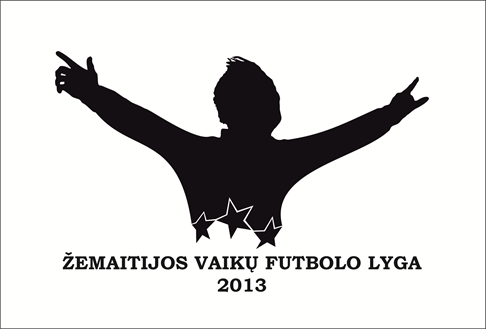 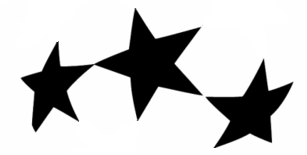 I ratasI ratasI ratasIII/IV turasIII/IV turasIII/IV turasKretinga, 2013-03-01Kretinga, 2013-03-01Kretinga, 2013-03-01Kretinga, 2013-03-01Kretinga, 2013-03-01VFK ŽiogeliaiVFK ŽiogeliaiVFK ŽiogeliaiKretingos SMKretingos SMKretingos SM2:2Dainoras SalysDainoras SalysDainoras Salys12Edvinas AndrijauskasEdvinas AndrijauskasEdvinas AndrijauskasDeimantas KontenisDeimantas KontenisDeimantas Kontenis1Plungės SMPlungės SMPlungės SMVFK ŽiogeliaiVFK ŽiogeliaiVFK Žiogeliai3:1Karolis DraukšasKarolis DraukšasKarolis Draukšas11Dainoras SalysDainoras SalysDainoras SalysRytis MikutavičiusRytis MikutavičiusRytis Mikutavičius2Plungės SMPlungės SMPlungės SMKretingos SMKretingos SMKretingos SM2:5Paulius ŠneiderisPaulius ŠneiderisPaulius Šneideris12Edvinas GirdenisEdvinas GirdenisEdvinas GirdenisKarolis DraukšasKarolis DraukšasKarolis Draukšas11Donatas AnužisDonatas AnužisDonatas Anužis2Rokas ŠapalisRokas ŠapalisRokas ŠapalisI ratasI ratasI ratasIII/IV turasIII/IV turasIII/IV turasAkmenė, 2013-03-02Akmenė, 2013-03-02Akmenė, 2013-03-02Akmenė, 2013-03-02Akmenė, 2013-03-02Akmenės SCAkmenės SCAkmenės SCSaldus SSSaldus SSSaldus SS4:0Mantas ŽadeikisMantas ŽadeikisMantas Žadeikis3Neilas VaičekauskasNeilas VaičekauskasNeilas Vaičekauskas1Saldus SSSaldus SSSaldus SSTelšių SRCTelšių SRCTelšių SRC4:3Ginters VaranovskisGinters VaranovskisGinters Varanovskis22Edvinas SirutavičiusEdvinas SirutavičiusEdvinas SirutavičiusDenijs NorkusDenijs NorkusDenijs Norkus21Nedas KulevičiusNedas KulevičiusNedas KulevičiusTelšių SRCTelšių SRCTelšių SRCAkmenės SCAkmenės SCAkmenės SC0:43Mantas ŽadeikisMantas ŽadeikisMantas Žadeikis1Tadas LukošiusTadas LukošiusTadas Lukošius           Rezultatyviausi žaidėjai           Rezultatyviausi žaidėjai           Rezultatyviausi žaidėjai           Rezultatyviausi žaidėjai           Rezultatyviausi žaidėjaiŽaidėjasŽaidėjasŽaidėjasKomandaKomandaĮvarčiai1.Deimantas KontenisDeimantas KontenisDeimantas KontenisVFK ŽiogeliaiVFK Žiogeliai72.Edvinas AndrijauskasEdvinas AndrijauskasEdvinas AndrijauskasKretingos SMKretingos SM63.Mantas ŽadeikisMantas ŽadeikisMantas ŽadeikisAkmenės SCAkmenės SC64.Edvinas AlimasEdvinas AlimasEdvinas AlimasVFK ŽiogeliaiVFK Žiogeliai55.Donatas AnužisDonatas AnužisDonatas AnužisKretingos SMKretingos SM56.Karolis DraukšasKarolis DraukšasKarolis DraukšasPlungės SMPlungės SM47.Edvinas SirutavičiusEdvinas SirutavičiusEdvinas SirutavičiusTelšių SRCTelšių SRC38.Denijs NorkusDenijs NorkusDenijs NorkusSaldus SSSaldus SS39.Rytis MikutavičiusRytis MikutavičiusRytis MikutavičiusPlungės SMPlungės SM310.Ginters VaranovskisGinters VaranovskisGinters VaranovskisSaldus SSSaldus SS311.Tadas LukošiusTadas LukošiusTadas LukošiusAkmenės SCAkmenės SC3TURNYRINĖ LENTELĖTURNYRINĖ LENTELĖTURNYRINĖ LENTELĖTURNYRINĖ LENTELĖTURNYRINĖ LENTELĖTURNYRINĖ LENTELĖVietaVietaKomandosKomandosRungtynėsLaimėtaLygiosiosPralaimėtaĮmuštaPraleistaĮv. santykisTAŠKAI1.1.Kretingos SMKretingos SM43101596102.2.Plungės SMPlungės SM43011411393.3.VFK ŽiogeliaiVFK Žiogeliai4211179874.4.Akmenės SCAkmenės SC42021311265.5.Saldus SSSaldus SS4103714-736.6.Telšių SRCTelšių SRC4002921-120